  Upravni odjel za zdravstvo  Povjerenstvo za provedbu        Javnog natječaja    KLASA: 112-02/16-01/1URBROJ: 2170/1-06-02/2-16-63Rijeka, 07. ožujka 2016.	Povjerenstvo za provedbu Javnog natječaja za prijam u službu 1 službenika / službenice na neodređeno vrijeme na radno mjesto „Viši stručni suradnik / Viša stručna suradnica za programe u zdravstvu“ u Upravni odjel za zdravstvo Primorsko-goranske županije, temeljem članka 20. Zakona o službenicima i namještenicima u lokalnoj i područnoj (regionalnoj) samoupravi („Narodne novine“ broj 86/08 i 61/11), objavljuje slijedećuO B A V I J E S To vremenu održavanja prethodne provjere znanja i sposobnosti kandidata / kandidatkinjaPisano testiranje održati će se u utorak 22. ožujka 2016. godine na adresi Rijeka, Slogin kula 2, VI kat (sala), prema slijedećem rasporedu:Kandidati čija prezimena počinju slovima od A do H: početak pisanog testiranja u 9,00 sati;Kandidati čija prezimena počinju slovima od J do V: početak pisanog testiranja u 10,00 sati.Pisano testiranje i intervju provodi se u cilju prethodne provjere znanja i sposobnosti kandidata / kandidatkinja koji / koje ispunjavaju formalne uvjete iz Javnog natječaja za prijam u službu 1 službenika / službenice na neodređeno vrijeme na radno mjesto „Viši stručni suradnik / Viša stručna suradnica za programe u zdravstvu“ u Upravni odjel za zdravstvo Primorsko-goranske županije, objavljenog 17. veljače 2016. godine u „Narodnim novinama“ broj 15/16 i na web stranici Primorsko-goranske županije www.pgz.hr .Prethodnoj provjeri znanja i sposobnosti mogu pristupiti samo kandidati / kandidatkinje koji / koje ispunjavaju formalne uvjete iz Javnog natječaja i koji dobiju poseban pisani poziv za testiranje. Za kandidata / kandidatkinju koji / koja ne pristupi pisanom testiranju i/ili intervjuu, smatrati će se da je povukao / povukla prijavu na predmetni Javni natječaj. Intervju s kandidatima / kandidatkinjama koje na pisanom testiranju ostvare najmanje ili više od 50% ukupnog broja bodova održati će se istoga dana s početkom u 12,00 sati.Upute i obavijesti kandidatima / kandidatkinjama, te pravila i postupak prethodne provjere znanja i sposobnosti kandidata, objavljene su na web – stranici Primorsko-goranske županije: www.pgz.hr. Napomena: Po dolasku na prethodnu provjeru znanja i sposobnosti, od kandidata / kandidatkinja će biti zatraženo predočavanje odgovarajuće identifikacijske isprave radi utvrđivanja identiteta. 							Predsjednik Povjerenstva		 			                                 v.r. Željko Brajdić, dipl.iur.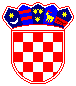     REPUBLIKA HRVATSKA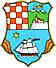    PRIMORSKO-GORANSKA          ŽUPANIJA